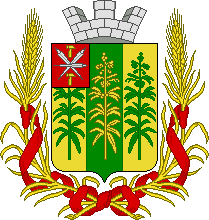 Об утверждении Порядка разработки среднесрочного финансового плана муниципального образования Епифанское Кимовского района В соответствии с пунктом 2 статьи 174 Бюджетного кодекса Российской Федерации, Федеральным законом от 06.10.2003 № 131-ФЗ «Об общих принципах организации местного самоуправления в Российской Федерации», на основании Устава муниципального образования Епифанское Кимовского района, администрация муниципального образования Епифанское Кимовского района ПОСТАНОВЛЯЕТ:1. Утвердить Порядок разработки среднесрочного финансового плана  муниципального образования Епифанское Кимовского района согласно приложению.2. Сектору делопроизводства, кадров, правовой работы (Князева Н. В.) обнародовать настоящее постановление посредством размещения в здании администрации муниципального образования Епифанское Кимовского района и разместить на официальном сайте администрации муниципального образования Епифанское Кимовского района в сети Интернет.3. Контроль за исполнением настоящего постановления оставляю за собой.4. Постановление вступает в силу со дня обнародования.ПОРЯДОКразработки среднесрочного финансового плана муниципального образования Епифанское Кимовского района 1. Настоящие Порядок разработки среднесрочного финансового плана муниципального образования Епифанское Кимовского района (далее - Порядок), разработан в соответствии с пунктом 2 статьи 174 Бюджетного кодекса Российской Федерации и регулирует процедуру разработки и утверждения среднесрочного финансового плана муниципального образования Епифанское Кимовского района (далее – муниципального образования), определяет его форму и содержание.2. Среднесрочный финансовый план муниципального образования представляет собой документ, содержащий основные параметры бюджета муниципального образования, разрабатывается ежегодно на трехлетний период в соответствии с основными направлениями бюджетной и налоговой политики, прогнозом социально-экономического развития муниципального образования, настоящим Порядком. При разработке среднесрочного финансового плана муниципального образования учитываются данные реестра расходных обязательств муниципального образования.3. Проект среднесрочного финансового плана муниципального образования утверждается муниципальным актом администрации муниципального образования Епифанское Кимовского района и представляется в представительный орган муниципального образования Епифанское Кимовского района одновременно с проектом бюджета муниципального образования.Сроки формирования среднесрочного финансового плана установлены в соответствии со сроками формирование проекта решения о бюджете муниципального образования на очередной финансовый год и плановый период.4. Среднесрочный финансовый план муниципального образования разрабатывается в целях:- последующего формирования бюджета муниципального образования на очередной финансовый год с учетом среднесрочных тенденций  социально-экономического развития;- осуществления планирования бюджетных расходов главными распорядителями средств бюджета муниципального образования;- разработки и реализации муниципальных программ.5. Среднесрочный финансовый план муниципального образования должен содержать следующие параметры:- прогнозируемый объем доходов и расходов бюджета муниципального образования;- объемы бюджетных ассигнований по главным распорядителям бюджетных средств по разделам, подразделам, целевым статьям и видам расходов классификации расходов бюджетов;- дефицит (профицит) бюджета муниципального образования;- верхний предел муниципального долга по состоянию на 1 января года, следующего за очередным финансовым годом (очередным финансовым годом и каждым годом планового периода).Значения показателей среднесрочного финансового плана муниципального образования и основных показателей проекта решения о бюджете муниципального образования должны соответствовать друг другу.Проект среднесрочного финансового плана муниципального образования разрабатывается по формам согласно приложениям № 1, 2 к настоящему Порядку.6. Показатели среднесрочного финансового плана муниципального образования носят индикативный характер и могут быть изменены при разработке и утверждении среднесрочного финансового плана муниципального образования на очередной финансовый год и плановый период.7. Среднесрочный финансовый план муниципального образования разрабатывается путем уточнения параметров указанного плана на плановый период и добавления параметров на второй год планового периода.8. В пояснительной записке к проекту среднесрочного финансового плана муниципального образования приводится:-  обоснование параметров среднесрочного финансового плана, в том числе их сопоставление с ранее одобренными параметрами с указанием причин планируемых изменений;- оценка объемов ассигнований на выполнен6ие действующих и принимаемых обязательств и обоснование распределения ассигнований на выполнение принимаемых обязательств, а также информацию о соотношении текущих и капитальных расходов бюджета муниципального образования за отчетный финансовый год;- перечень муниципальных программ, предлагаемых к финансированию из бюджета муниципального образования на очередной финансовый год и плановый период._______________________________________Среднесрочный финансовый план муниципального образования Епифанское Кимовского районана __________ - _________ годы_____________________________Бюджетные ассигнования по главным распорядителям бюджета муниципального образования Епифанское Кимовского района на ________ - _________ годы_________________________ТУЛЬСКАЯ ОБЛАСТЬТУЛЬСКАЯ ОБЛАСТЬАДМИНИСТРАЦИЯАДМИНИСТРАЦИЯМУНИЦИПАЛЬНОГО ОБРАЗОВАНИЯ ЕПИФАНСКОЕМУНИЦИПАЛЬНОГО ОБРАЗОВАНИЯ ЕПИФАНСКОЕКИМОВСКОГО РАЙОНАКИМОВСКОГО РАЙОНАПОСТАНОВЛЕНИЕПОСТАНОВЛЕНИЕот 20 августа 2020 года                                                                                                          № 76Глава администрациимуниципального образованияЕпифанское Кимовского района  В. А. ЛавровПриложениек постановлению администрации муниципального образования Епифанское Кимовского района от 20.08.2020 №  76Приложение № 1к Порядку разработки среднесрочного финансового плана муниципального образования Епифанское Кимовского района ПоказателиПрогноз очередного финансового года, тыс.руб.Прогноз первого года планового периода, тыс.руб.Прогноз второго года планового периода, тыс.руб.Доходы – всегов том числе:Налоговые и неналоговые доходыБезвозмездные поступления от других бюджетов бюджетной системы РФРасходы - всегов том числе:по разделам и подразделам классификации расходов бюджетаПрофицит (+), дефицит (-)Верхний предел муниципального долга по состоянию на 1 январяПриложение № 2к Порядку разработки среднесрочного финансового плана муниципального образования Епифанское Кимовского района Наиме-нование расходовВедомство Раздел, подразделЦелевая статьяВид расходаПрогноз очередного финансового года, тыс.руб.Прогноз первого года планового периода, тыс.руб.Прогноз второго года планового периода, тыс.руб.12345678